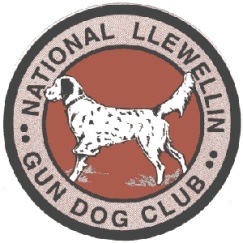 National Llewellin Gun Dog ClubINDIANA CLASSICOctober 29th and 30th, 2022 starting at 8 A.M. SharpSponsored by River View Kennels and Pride Llewellin KennelsYou must be a paid member to enter your dogs. Renew your membership at www.llewellinsetterclub.com Send entries/waivers to: Jon Bronnenberg 8744 S. Meridian Rd. Warren, IN. 46792 or jonbron@citznet.comRegistered Name of Dog: _____________________________ Call Name: ________________ Color: ________*Entries restricted to FDSB registered Llewellins                 Male _____ Female ______Date whelped: ____________    FDSB #: _____________(please include photocopy of registration certificate) Sire:_________________________   Dam:_________________________ Handler:_______________________Owner: ___________________________________________ Phone #: __________________________  Address: ________________________________ City: ___________________ State: ______ Zip: ___________Email Address: _____________________________________________Absolutely NO alcoholic beverages allowed on the Pike Club GroundsBirds used will be QuailYou may exercise your dogs in the field on Friday but will not be allowed to plant or work with any live birds.Number of Entries____OPEN Saturday (no age restrictions) 30 minutes - $50.00                                                    Total $ ___________DERBY Saturday (under age 2 on day one of the 2022 trial season. March 1, 2022) 30 minutes - $50.00 Total $___________PUPPY Saturday (age 1 or under the day of the trial) 20 minutes - $35.00                                 Total $____________OPEN Restricted Saturday (no age restrictions. No previous trial placements.) 30 minutes - $40.00   Total $___________OPEN Sunday (no age restrictions) 30 minutes - $50.00                                                       Total $___________DERBY Sunday (under age 2 on day one of the 2022 trial season. March 1, 2022) 30 minutes - $50.00    Total $____________OPEN Restricted Sunday (no age restrictions. No previous trial placements.) 30 minutes $40.00 Total $_______                                                                                                                                 Grand Total $_______________Send Entries Payable to: Jon Bronnenberg 8744 S. Meridian Rd. Warren, IN 46792Entries close Friday October 21, 2022 at 7:00 pm EST.Drawing Live on NLGDC Facebook page Tuesday October 25, 2022 at 8 pm EST.